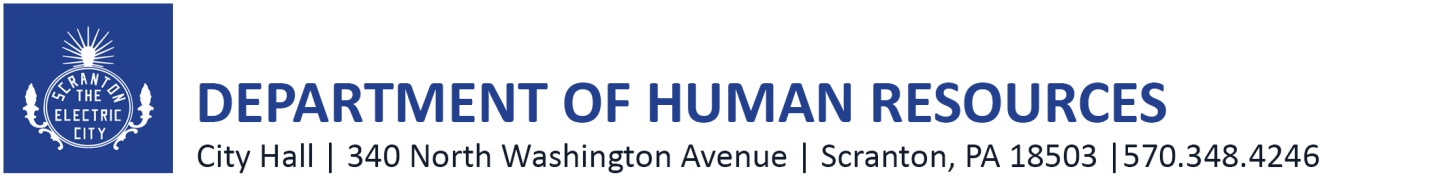 JOB DESCRIPTIONTitle:		Assistant City Solicitor – Taxes and Liens (Full-Time)Department:	LawSupervisor:	City SolicitorDate:		July 20, 2022General Description:  The Assistant City Solicitor is responsible for drafting and reviewing legal documents, advising municipal officials, and representing the City's interests in a variety of legal forums, including administrative and judicial proceedings. Essential Job Functions: Provides legal advice to the Scranton Single Tax Office (STO) and the City Treasury Bureau Provides legal assistance and input to STO and Treasury in responding to citizen inquires and complaints on taxes, fees, delinquencies, liens, assessments, and related topicsReviews and authorizes all threats of legal action and legal actions to be taken by STO in pursuit of delinquent taxesRepresents the City in magisterial, state, and federal courts as needed in matters involving taxesPrepares and responds to litigation pleadings and discovery relating to STO, Treasury, and related officesAdvises the Office of Community Development on LERTANegotiates settlements of legal matters and claimsProvides legal assistance for responding to public records requestsDrafts ordinances and resolutions involving taxes and related topicsResearches complex legal issues involving taxes, fees, delinquencies, liens, assessments, and related topicsAdvises department heads and employees on matters specific to their unique circumstancesPrepares legal documents for STO and TreasuryConsults with and assists fellow solicitors and attorneys Consults with and assists outside counselPerforms related work as may be requiredRequired Training, Experience, Knowledge, Skill, and Abilities: Admission to the Pennsylvania Bar required Experience in and/or knowledge of municipal law preferred, including but not limited to:Laws of the Commonwealth Real Estate Tax Sale LawLocal Tax Collection LawLocal Tax Enabling Act (Act 511)Municipal Claim and Tax Lien LawLocal Economic Revitalization Tax Assistance Act (LERTA)Real estate tax statutesHome Rule Charter ActLaws of the City of ScrantonCity Home Rule CharterAdministrative CodeTaxation Code Experience in and/or knowledge of Lackawanna County Tax Claim Bureau procedure preferredAbility to effectively present a case and advocate for clientAbility to research and analyze legal issues in a fast-paced environment and advise how to effectively apply said advice on a practical levelAbility to draft and review legal documentsAbility to communicate succinctly with elected and appointed officials, City employees, and department headsAbility to resolve legal issues in a practical, cost-effective mannerExcellent organizational skillsExcellent skills in the use of personal computers and office software including word processing, databases, and spreadsheets Nothing in this job description restricts management’s right to assign or reassign duties and responsibilities to this job at any time.